Контрольная  работа по дисциплине «Экономика»Задание 1. Ответьте на вопросы. Что такое производственные возможности?Принципом налогообложения, сформулированным Адамом Смитом, является?Дефицит гос. бюджета – это?Задание 2. Решите задачи. Ответ должен содержать подробное решение и обоснование ответа. Рынок некоторого товара представлен следующими функциями спроса и предложения: Q D = 36 - 2P; Q S = 4 + 3P. Правительство установило на данный товар фиксированную цену 10 д.е. Рассчитайте объем продаж.До изменения цен магазин в среднем за месяц продавал 200 кг свеклы по цене 20руб. за 1 кг. После повышения цены от 20 до 30 руб. продажи сократились до 150 кг за месяц. Требуется определить сокращение спроса (%) при росте цены на 1%.На основании таблицы определите альтернативные издержки производства товара В:Дана кривая производственных возможностей двух товаров: кинокамеры и наручные часы.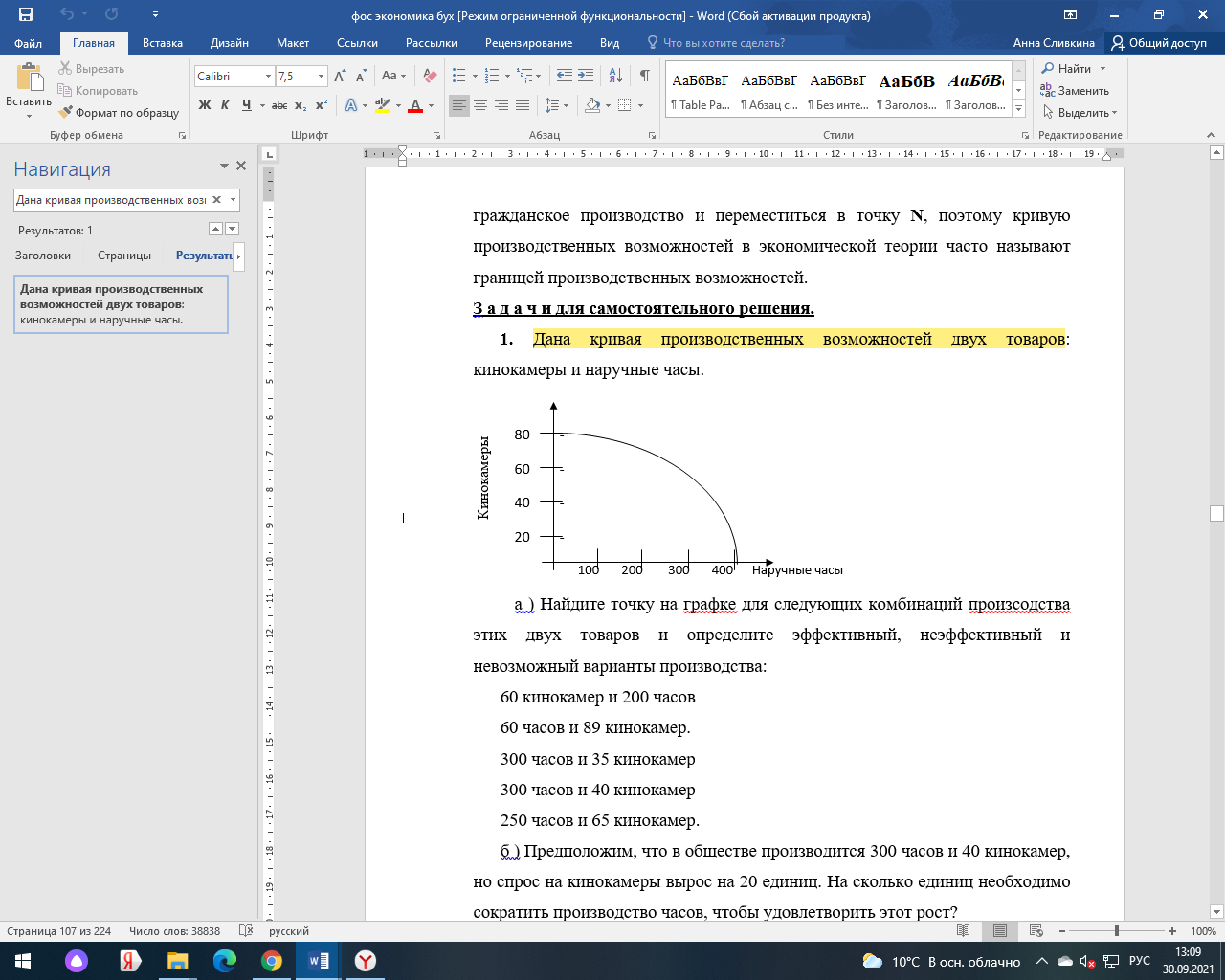 а ) Найдите точку на графке для следующих комбинаций произсодства этих двух товаров и определите эффективный, неэффективный и невозможный варианты производства:60 кинокамер и 200 часов60 часов и 89 кинокамер.300 часов и 35 кинокамер300 часов и 40 кинокамер250 часов и 65 кинокамер.б ) Предположим, что в обществе производится 300 часов и 40 кинокамер, но спрос на кинокамеры вырос на 20 единиц. На сколько единиц необходимо сократить производство часов, чтобы удовлетворить этот рост?в ) На сколько единиц уменьшится производство часов, если требуется произвести дополнительно ещё 20 кинокамер?Критерии оценивания:
Каждое задание оценивается в один бал
0-2  балов – оценка 2 (неудовлетворительно)
3-4  балов – оценка 3 (удовлетворительно)
5-6 балов – оценка 4 (хорошо)
7 балов – оценка 5 (отлично)ВариантыТовар АТовар В1300010022000200